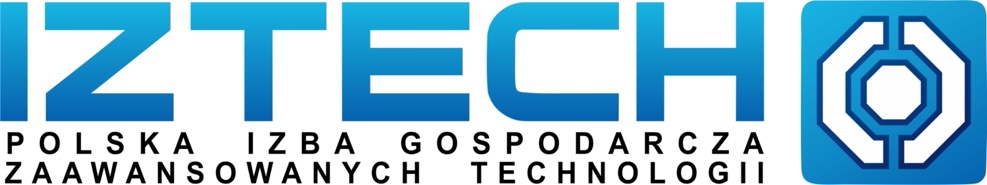 Formularz zgłoszeniowy na webinarium„Działania Marii Skłodowskiej-Curie dla biznesu”
Wsparcie rozwoju kadr i międzynarodowych kontaktów w programie Horyzont Europa24 czerwca 2021 r. godz. 12.00 – 14.00
*Wypełnienie i wysłanie formularza pod adresem Polskiej Izby Gospodarczej Zaawansowanych Technologii jest jednoznaczne z wyrażeniem zgody na zasady przetwarzania danych zwarte w załączonym pliku „Polityka prywatności realizowana przez Polska Izbę Gospodarczą Zaawansowanych Technologii” https://iztech.pl/rodo-polityka-prywatnosci
                                          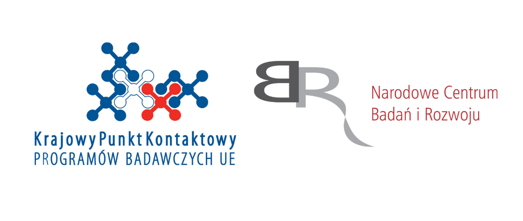 DANE OSOBOWE*…………………………………………………Imię i Nazwisko 
…………………………………………………Numer telefonu 
…………………………………………………Adres email:…………………………………………………
Specjalizacja zawodowa 
    (nieobowiązkowe)
Webinarium:
"Działania MSCA dla biznesu” 
 Wsparcie  rozwoju kadr i międzynarodowych kontaktów w programie Horyzont Europa
Termin:24 czerwca 2021 r. godz. 12.00 – 14.00Platforma Teams

(uczestnik otrzyma drogą elektroniczną potwierdzenie oraz zaproszenie do udziału w webinarium)Kontakt:
Polska Izba Gospodarcza Zaawansowanych
Technologii, 02-699 Warszawa,
 ul. Taborowa 22Mail: webinarium24-06-21@iztech.pl
tel.: 22 6517387 